ИНН 7718887053 КПП 771801001 ОГРН 1127746385161  ОКВЭД  06.10.1  ОКАТО 45263591000, ОКОГУ 4210014,  ОКПО 09798927, ОКФС 16, ОКОПФ 47, БИК 047102651, р/с 40702810167500040883, ПАО Сбербанк г.  Тюмень, Западно-Сибирское отделение № 8647,  к/с № 30101810800000000651107113, Российская Федерация, г. Москва, ул. Сокольнический вал, д.2 Ател: (34936) 5-23-64, факс: (34936)5-34-37,e-mail: office@yangpur.ru Исх. №  _________  от ________ 2021 года                   приглашение к участию в процедуре закупкиУважаемые Руководители!ОАО «НК «Янгпур» проводит тендерную процедуру для выбора претендента с целью заключения договора на оказание услуг по разработке декларации промышленной безопасности на опасный производственный объект «Участок предварительной подготовки нефти», с рег. номером А01-14182-0006 от 03.02.2016 и проведение экспертизы промышленной безопасности данного документ, а также разработка двух планов мероприятий по локализации и ликвидации последствий аварий на опасных производственных объектах ООО «Пурнефть», зарегистрированных в Государственном реестре опасных производственных объектов.В случае Вашей заинтересованности, просим Вас направить коммерческое предложение, с указанием калькуляции стоимости работ, включающий все затраты, на электронную почту: s.drako@yangpur.ru, в срок до 10.11.2021 г.Контактное лицо по технической части выполнения работ: Драко Сергей Николаевич, мобильный телефон: +7-982-266-82-64.Приложения: 1.	Техническое задание на оказание услуг по подготовке, сопровождению и получению документов в области промышленной безопасности – на 10 л. в 1 экз.;2.	Форма технико-коммерческого предложения – на 1 л. в 1 экз.С уважением,Директор									         А.В. ПоляковИсполнитель:Драко Сергей НиколаевичТел.: +7-982-266-82-64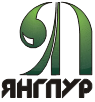 ОТКРЫТОЕ АКЦИОНЕРНОЕ ОБЩЕСТВО«Нефтяная компания «Янгпур»Руководителям организаций